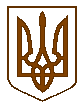 УКРАЇНАБілокриницька   сільська   радаРівненського   району    Рівненської    області(п’ятдесят восьма чергова сесія сьомого скликання)РІШЕННЯвід  25  лютого   2020 року                                                                         № 1151Про затвердження технічної документації із землеустрою щодо встановлення меж земельної ділянки в натурі (на місцевості)гр. Троцюк Валентині ІванівніРозглянувши заяву гр. Троцюк В.І. про затвердження технічної документації із землеустрою щодо встановлення меж земельної ділянки в натурі (на місцевості) для будівництва і обслуговування житлового будинку, господарських будівель і споруд (присадибна ділянка) в с. Антопіль та керуючись статтями 121, 125, 126 Земельного кодексу України, статтею 26 Закону України “ Про місцеве самоврядування в Україні ” за погодженням земельної комісії, сесія Білокриницької сільської ради:  ВИРІШИЛА:Затвердити технічну документацію із землеустрою щодо встановлення меж земельної ділянки в натурі (на місцевості) (кадастровий номер 5624680700:02:0008:0780) у приватну власність гр. Троцюк Валентині Іванівні для будівництва і обслуговування житлового будинку, господарських будівель і споруд (присадибна ділянка) площею 0,0631 га в с. Антопіль на території Білокриницької сільської ради Рівненського району Рівненської області.Передати гр. Троцюк Валентині Іванівні у приватну власність земельну ділянку для будівництва і обслуговування житлового будинку, господарських будівель і споруд (присадибна ділянка) площею 0,0631 га за рахунок земель, що перебувають в користуванні, розташованої в с. Антопіль на території Білокриницької сільської ради.Гр. Троцюк Валентині Іванівні оформити право приватної  власності на земельну ділянку в порядку, визначеним законодавством.Контроль за виконанням даного рішення покласти на земельну комісію сільської ради.Заступниксільського голови                                                                   Олена ПЛЕТЬОНКА